КАРАР						РЕШЕНИЕО внесении изменении в решение Совета сельского поселения Зириклинский сельсовет муниципального района Шаранский район Республики Башкортостан от 12.10.2018 года № 35/265 «О внесении изменений в Правила землепользования и застройки сельского поселения Зириклинский сельсовет муниципального района Шаранский район Республики Башкортостан»	В соответствии с Градостроительным кодексом Российской Федерации, Земельным кодексом Российской Федерации, Федеральным законом от 06.10.2003 г. №131-ФЗ «Об общих принципах организации местного самоуправления в Российской Федерации» (в редакции от 27.05.2014 №136-ФЗ), иными законами и нормативными правовыми актами Российской Федерации, Республики Башкортостан, Шаранского района Республики Башкортостан, документацией по территориальному планированию, Уставом сельского поселения Зириклинский сельсовет муниципального района Шаранский район Республики Башкортостан, а также с учетом положений нормативных правовых актов и документов, определяющих основные направления социально-экономического и градостроительного развития сельского поселения Зириклинский сельсовет муниципального района Шаранский район Республики Башкортостан, охраны и сохранения окружающей среды и рационального использования природных ресурсов, Совет сельского поселения Зириклинский сельсовет муниципального района Шаранский район Республики Башкортостан решил:Внести изменения в Правила землепользования и застройки в сельском поселении Зириклинский сельсовет муниципального района Шаранский район Республики Башкортостан, утвержденный решением Совета сельского поселения Зириклинский сельсовет муниципального района Шаранский район Республики Башкортостан от 12.10.2018 года № 35/265, по уточнению границ территориальных зон населённого пункта Шарлыкбаш, согласно приложенной схемы и координат.Контроль над выполнением данного решения возложить на постоянную комиссию Совета сельского поселения Зириклинский сельсовет муниципального района Шаранский район Республики Башкортостан по развитию предпринимательства, земельным вопросам, благоустройству и экологии .Настоящее решение обнародовать на информационном стенде Администрации сельского поселения Зириклинский сельсовет муниципального района Шаранский район Республики Башкортостан и на сайте сельского поселения Зириклинский сельсовет (http:// zirikly.ru/).Глава сельского поселения					Р.С. Игдеевс. Зириклы08.02.2021№ 23/167БАШКОРТОСТАН РЕСПУБЛИКАҺЫШАРАН РАЙОНЫМУНИЦИПАЛЬ РАЙОНЫЕРЕКЛЕ АУЫЛ СОВЕТЫАУЫЛ БИЛӘМӘҺЕ СОВЕТЫ452641, Шаран районы, Ерекле ауылы, Дуслык урамы, 2Тел.(34769) 2-54-46, факс (34769) 2-54-45E-mail:zirikss@yandex.ru, http://zirikly.ruИНН 0251000711, ОГРН 1020200612948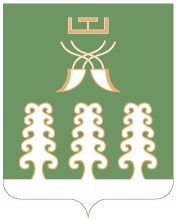  СОВЕТ СЕЛЬСКОГО ПОСЕЛЕНИЯЗИРИКЛИНСКИЙ СЕЛЬСОВЕТМУНИЦИПАЛЬНОГО РАЙОНАШАРАНСКИЙ РАЙОНАРЕСПУБЛИКИ БАШКОРТОСТАН452641, Шаранский район, с.Зириклы, ул.Дружбы, 2Тел.(34769) 2-54-46, факс (34769) 2-54-45E-mail:zirikss@yandex.ru, http://zirikly.ruИНН 0251000711, ОГРН 1020200612948